                                                                                                                 Spett.le          Autorità di Sistema Portuale          del Mare di Sardegna          Molo Dogana          09123 Cagliari Oggetto: Procedura aperta per l’affidamento in concessione della gestione degli impianti di illuminazione dell’Autorità di Sistema Portuale del Mare di Sardegna, mediante Project Financing, ai sensi del comma 15, art. 183, del D.Lgs. 50/2016, con diritto di prelazione, previa riqualificazione, efficientamento energetico e adeguamento normativo - CIG 91854877A9 - CUP B79H21000190005Il/la sottoscritto/a …………………………..……………………….….…....……………………………nato/a il ..…………....………… a ………...………..……………… C.F ..……...………………………residente a  .………………………………….………….……………....………………….……………..in qualità di    .……………………….…………………….…………..…...………………….…………..del/della ...…………..……………..……………………………….….………….……..……….……….con sede legale in  …..…………….……………………………..………………………………………..C.F.: ………………………………………….. partita IVA ………….…………….……………………ai sensi degli articoli 46 e 47 del D.P.R. 28 dicembre 2000, n. 445 e s.m.i. consapevole delle sanzioni penali previste dall’articolo 76 del medesimo D.P.R. 445/2000 e s.m.i., per le ipotesi di falsità in atti e dichiarazioni mendaci ivi indicateOFFREper l’esecuzione dell’appalto di cui all’oggetto un ribasso unico del __________,_______ % (in cifre), dicasi__________________________________________virgola__________________________per cento sull’importo complessivo annuo posto a base di gara, così suddiviso:- € _____________ per CANONE PRIMO ANNO (GESTIONE IMPIANTI E FORNITURA ENERGIA ELETTRICA)- €______________ per CANONE ANNUALE FORNITURA ENERGIA ELETTRICA- €______________ per CANONE ANNUALE DI GESTIONE E MANUTENZIONE IMPIANTI                                                                                                                                                   - €______________ per CANONE ANNUO QUOTA INVESTIMENTIDICHIARA che ai sensi dell’art. 95, comma 10 del D.Lgs. 50/2016 e s.m.i., i propri costi della manodopera ammontano a euro (in cifre) __________________________________ (in lettere) ____________ _______________________________________________________________________________che gli oneri aziendali concernenti l’adempimento delle disposizioni in materia di salute e sicurezza sui luoghi di lavoro ammontano a euro (in cifre) ________________________ (in lettere) ______________________________________________________________________________________La stazione appaltante si riserva la facoltà di verificare prima dell’aggiudicazione la congruità del costo del personale ed il rispetto di quanto previsto dall’art. 97, comma 5, lettera d), del D.Lgs. 50/2016 e s.m.i.                                                                                                                                                      Data________________ 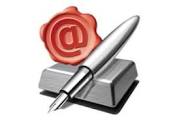    N.B: Nel caso di concorrenti riuniti l’offerta dovrà essere sottoscritta da tutti i concorrenti